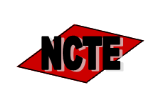     Nebraska Council on Teacher Education     Nebraska State Board of Education Educator Preparation Advisory Committee Meeting AgendaFebruary 25, 2022Meeting Location:   Hilton Garden Inn – 801 R. Street, Lincoln, NE9:30 A.M. 	First General Session: Mark Lenihan - NCTE PresidentDeclaration of Legal MeetingCall for Public CommentsApproval of October 22, 2021 Full Council Meeting Minutes (Roll Call Vote)Report of December 15, 2021 Executive Committee MeetingWelcome new NCTE membersInformational Items:NCTE Workflow: Kelly Heineke - NDENACTE Executive Committee Presentation: Teacher Shortage Summit, Oct. 2021 April Buschelman – Creighton; Jenny Jansky – UNK; Tim Frey- Doane;Lorinda Sankey – Concordia; Sara Skretta - UNLLegislative Update: Lane Carr - NDENDE Updates: HeinekeCAEPProcess: Tim Frey - DoaneTraining: Caroline Rice - NCTECall for site visitors: Heineke10:30 A.M.	BreakRule Status Updates: Heineke, Brad Dirksen- NDERule 20, Regulations for the Approval of Teacher Education ProgramsJanuary 2022 Meeting updateRule 21, Issuance of Certificates and Permits to Teach, Counsel, Supervise, and Administer in Nebraska SchoolsWorking group updateRule 23, Regulations for the Basic Skills Competency Testing of Teachers and AdministratorsNo updateRule 24, Regulations for Certificate EndorsementsRevised version approved by the Attorney General’s office December 2021. Awaiting approval by the Governor. Special Education endorsement under review for revisionProgram Approval Schedule: HeinekeUniversity of Nebraska Omaha Folio Review – November 29-December 3, 2021Midland University On-site Visit – May 2-3, 2022 Peru State College On-site Visit September 18-20, 2022 University of Nebraska Omaha – On-site Visit October 2-4, 2022Nebraska Wesleyan University – On-site Visit November 15-16, 2022New Business - LenihanAnnouncements and Standing Committee Agenda ReviewCommittee Discussion12:00 P.M.	Lunch: Committee Discussion Continues12:30 P.M. 	Second General Session: LenihanStanding Committee Chairs present recommendations/findingsCommittee discussion on recommendations/findingsStanding Committee Reports:Committee A: Lorinda SankeyCommittee B: Sharra SmithCommittee C: Donna MossFull Council action and/or discussion related to Standing Committee Reports (roll call vote)3:30 P.M. 	Adjournment